EASA eRules: aviation rules for the 21st centuryRules are the core of the EU civil aviation system. The aim of the EASA eRules project is to make them accessible to stakeholders in an efficient and reliable way.The EASA eRules is a comprehensive, single system for structuring, sharing, and storing of rules. It is the single, easy-access online database for all aviation safety rules applicable to European airspace users.The Easy Access Rules (EAR) are the output of the eRules project. They are consolidated versions of those rules, combining EU regulations with EASA certification specifications (CSs), acceptable means of compliance (AMC), and guidance material (GM) in an easy-to-read format with advanced navigation features through links and bookmarks. EAR are regularly updated, following the adoption of an official publication.The EAR are available:—	in PDF format;—	as dynamic online publications (online format) with a wide range of functionalities, such as filters to obtain regulatory material tailored to one’s needs, a search function through the table of contents to quickly access the relevant sections, and easy navigation for computers, tablets, and mobiles; and—	in XML (machine-readable format) that can be easily processed and automated by recipients, producing output that is compatible and can be synchronised with local applications, search databases, etc.The EASA eRules system is developed and implemented in close cooperation with the Member States and aviation industry to ensure that all its capabilities are relevant and effective.Published February 2023Copyright notice© European Union, 1998-2023Unless otherwise specified, you can re-use the legal documents published in EUR-Lex for commercial or non-commercial purposes […] ('© European Union, http://eur-lex.europa.eu/, 1998-2023') .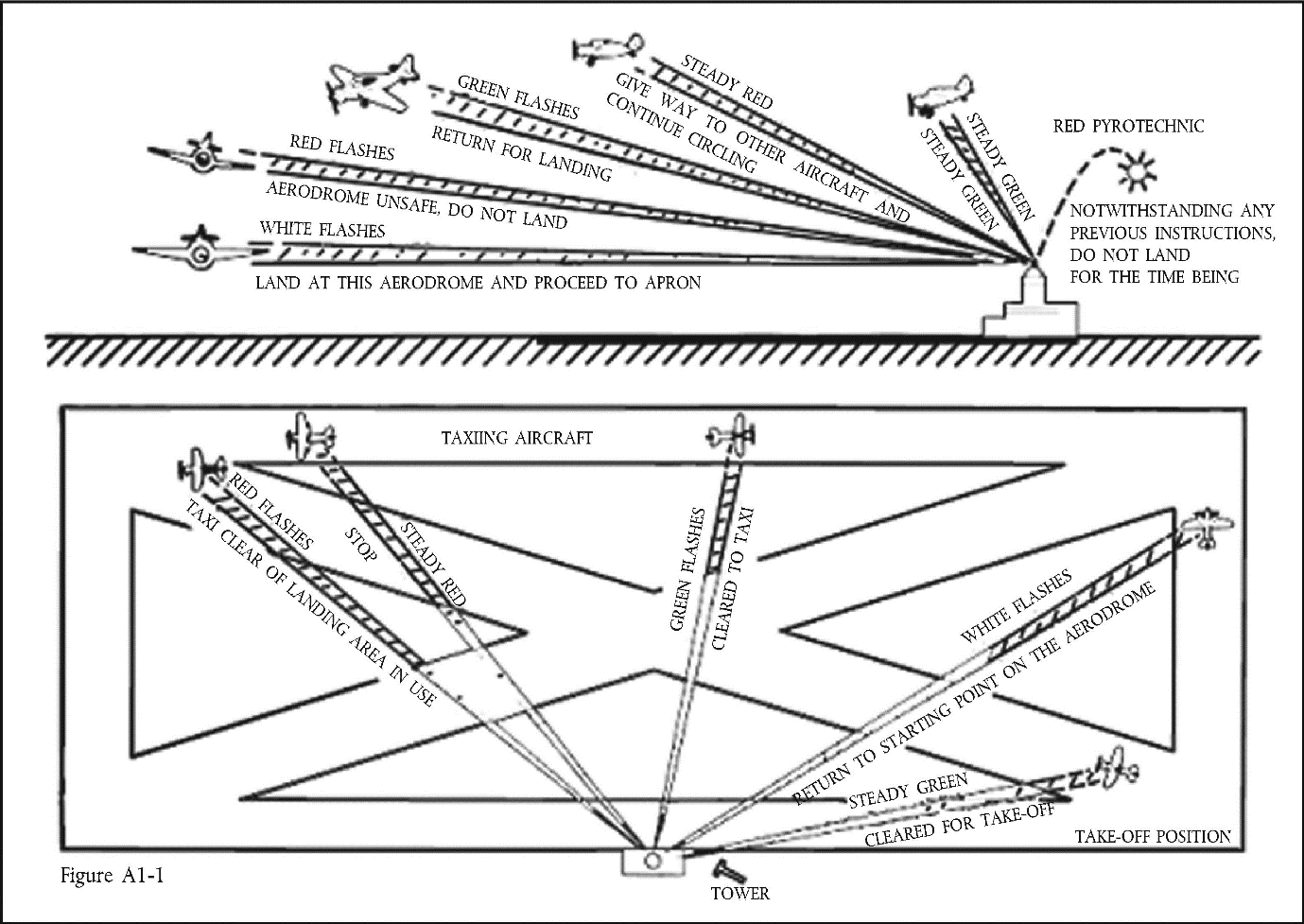 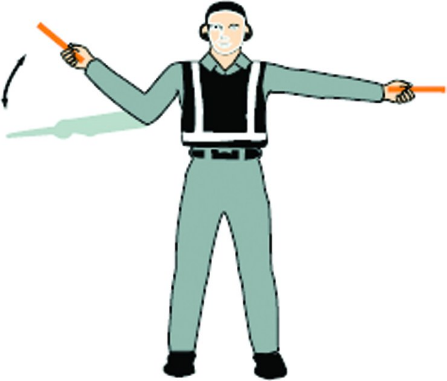 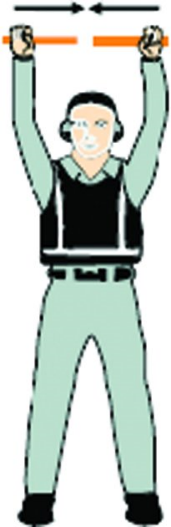 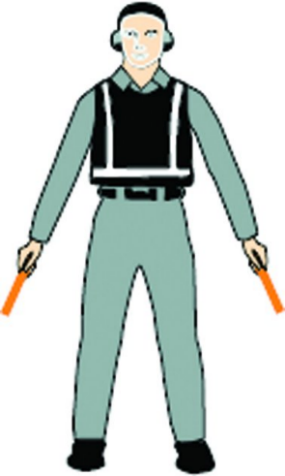 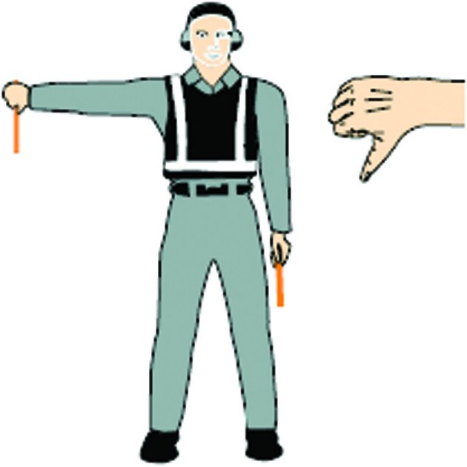 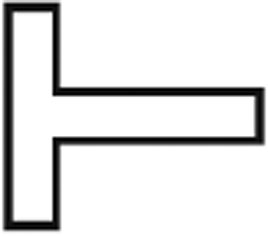 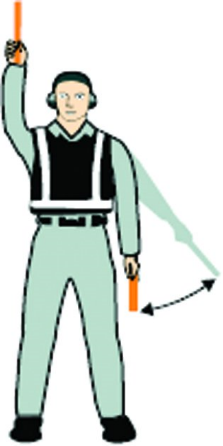 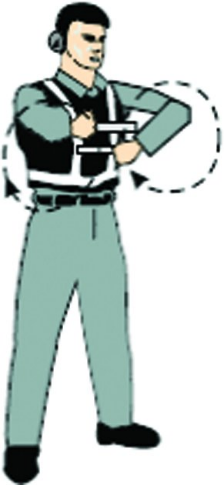 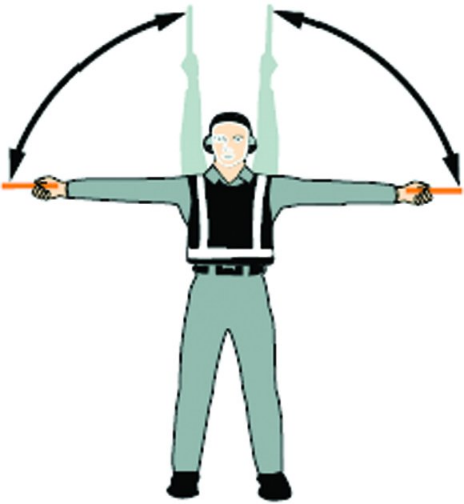 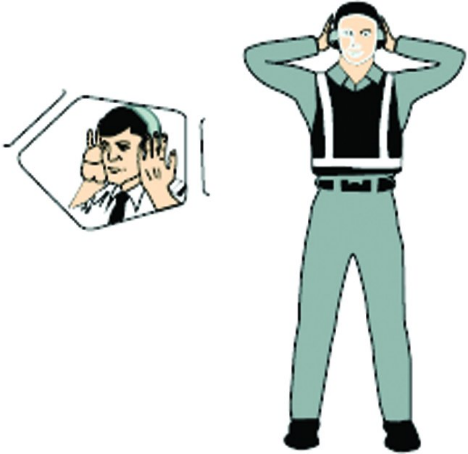 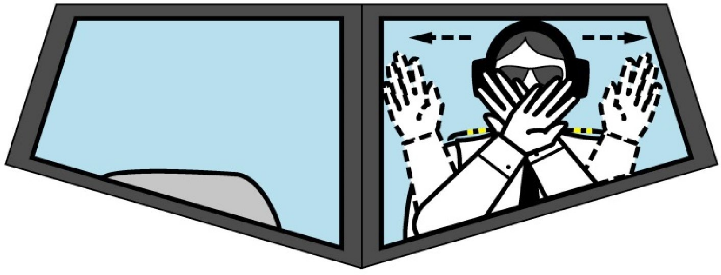 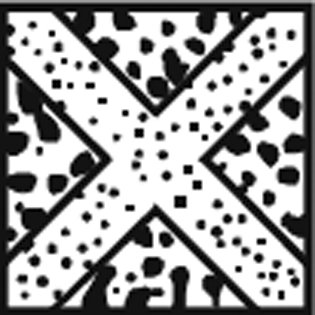 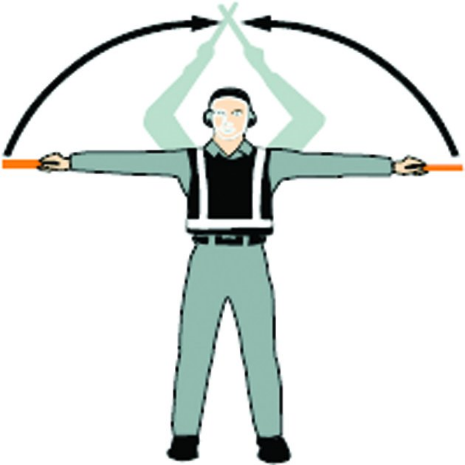 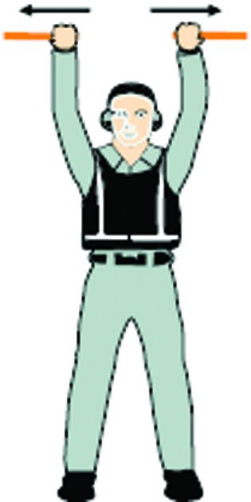 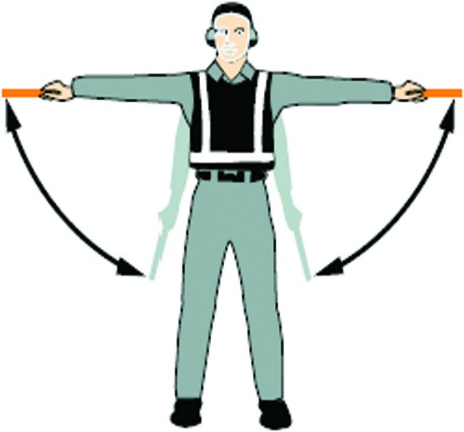 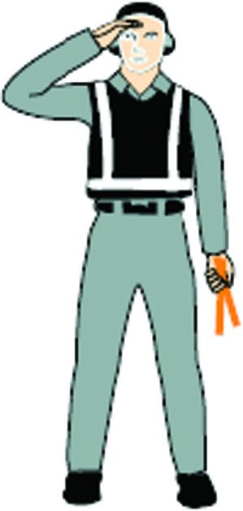 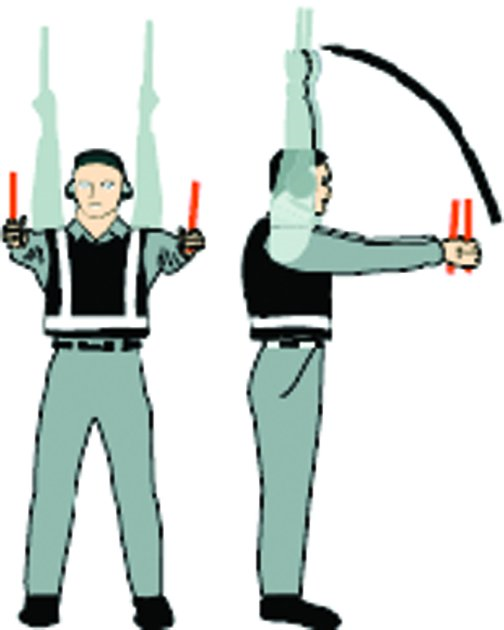 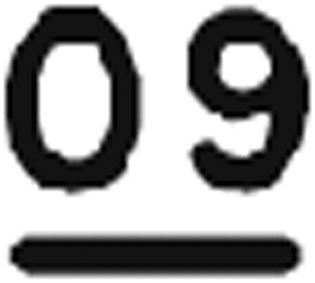 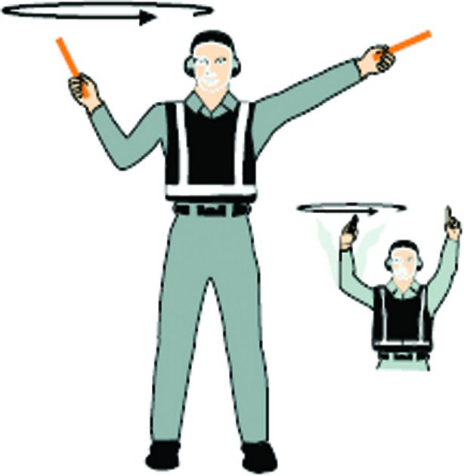 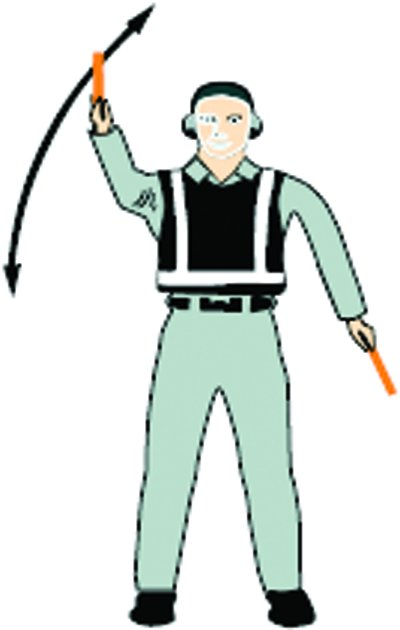 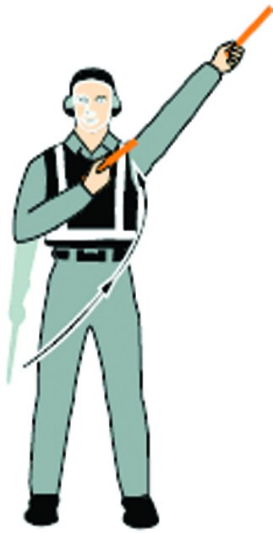 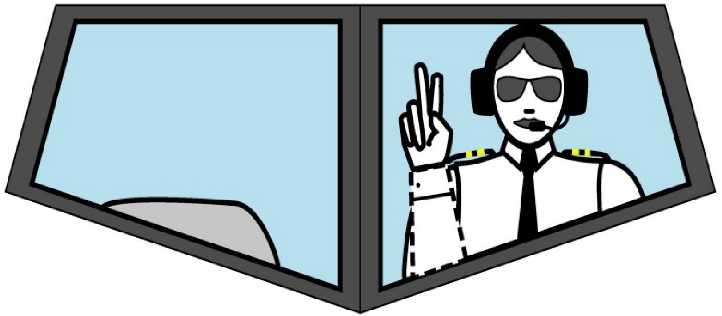 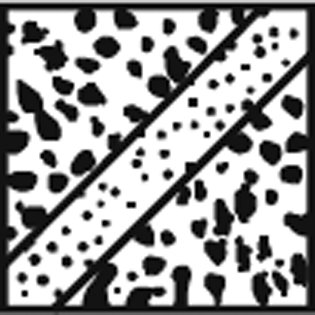 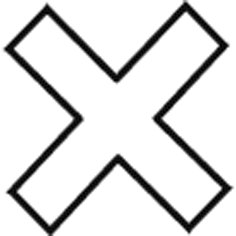 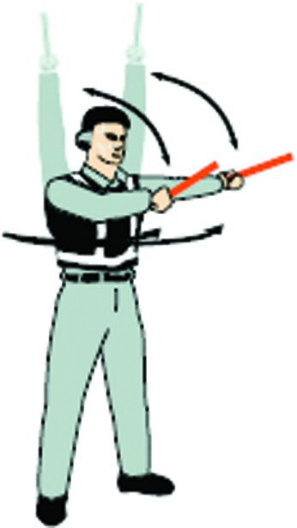 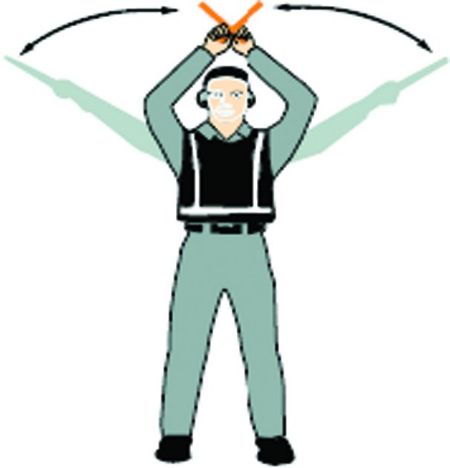 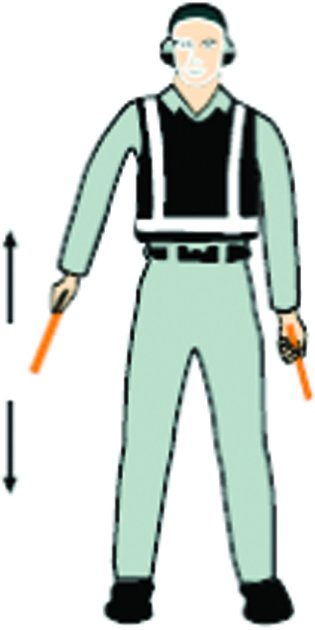 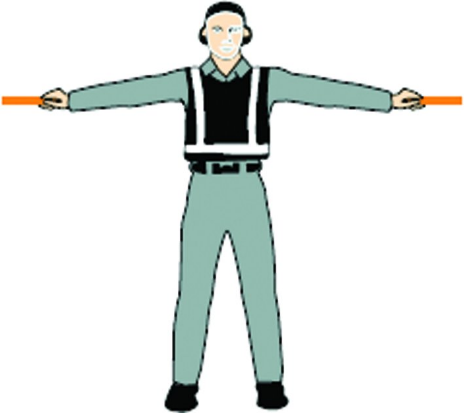 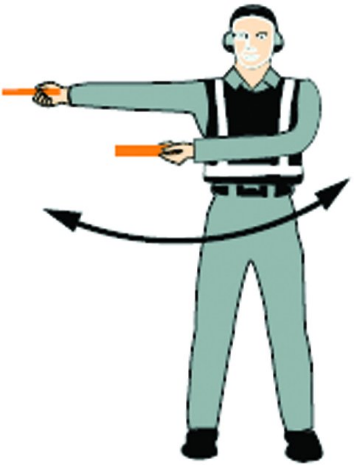 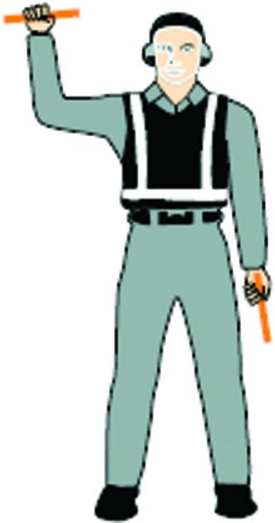 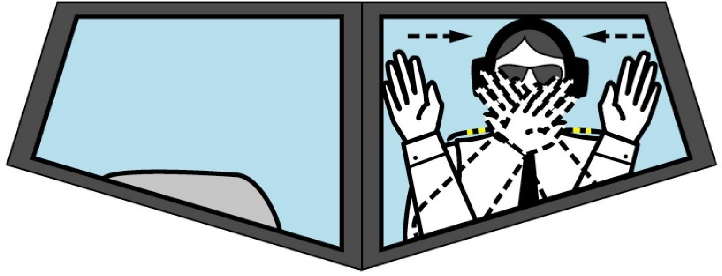 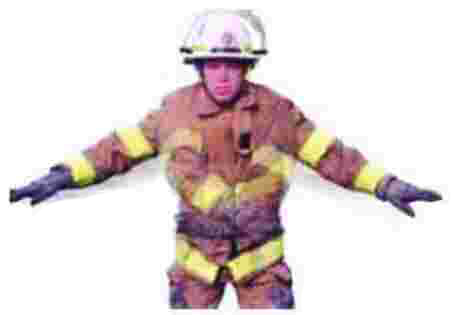 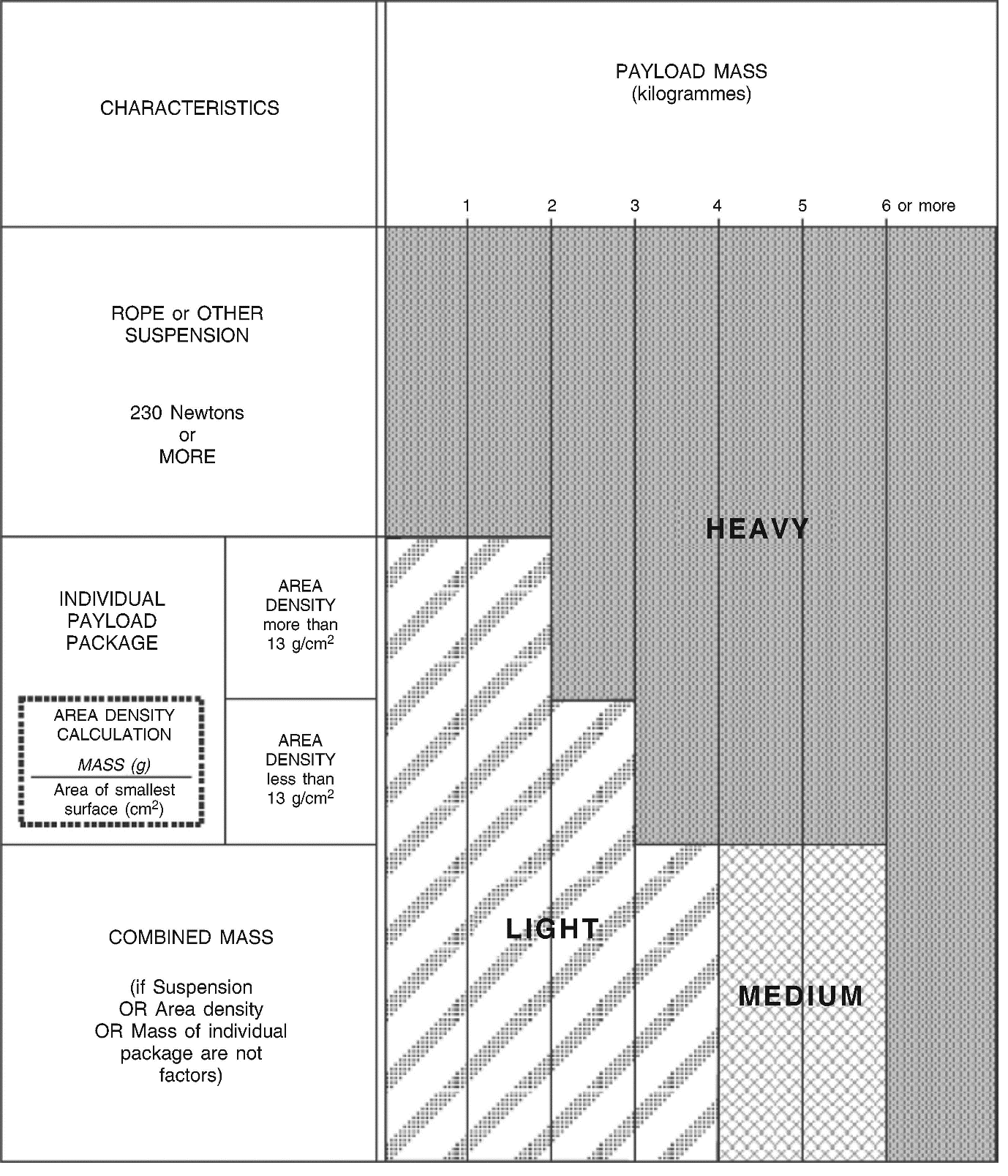 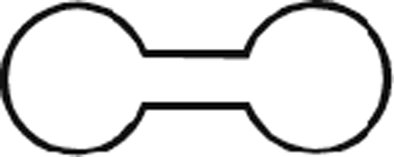 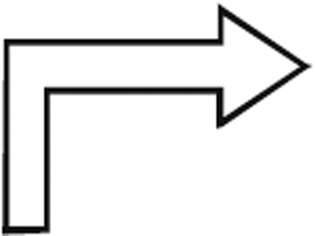 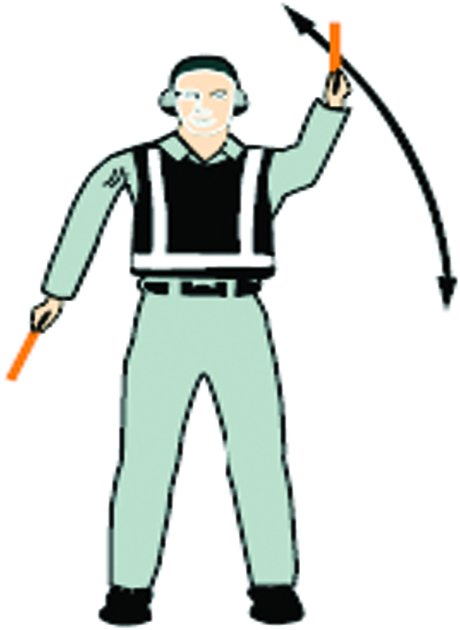 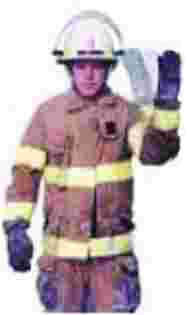 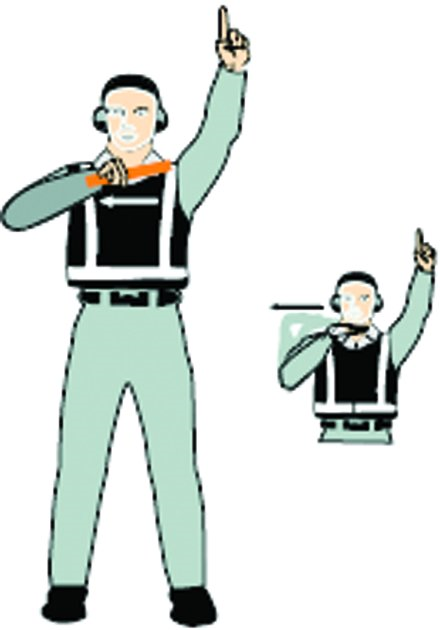 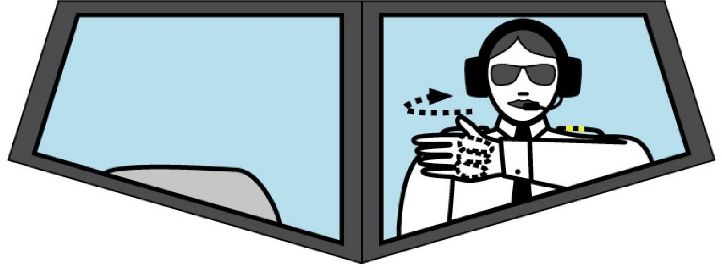 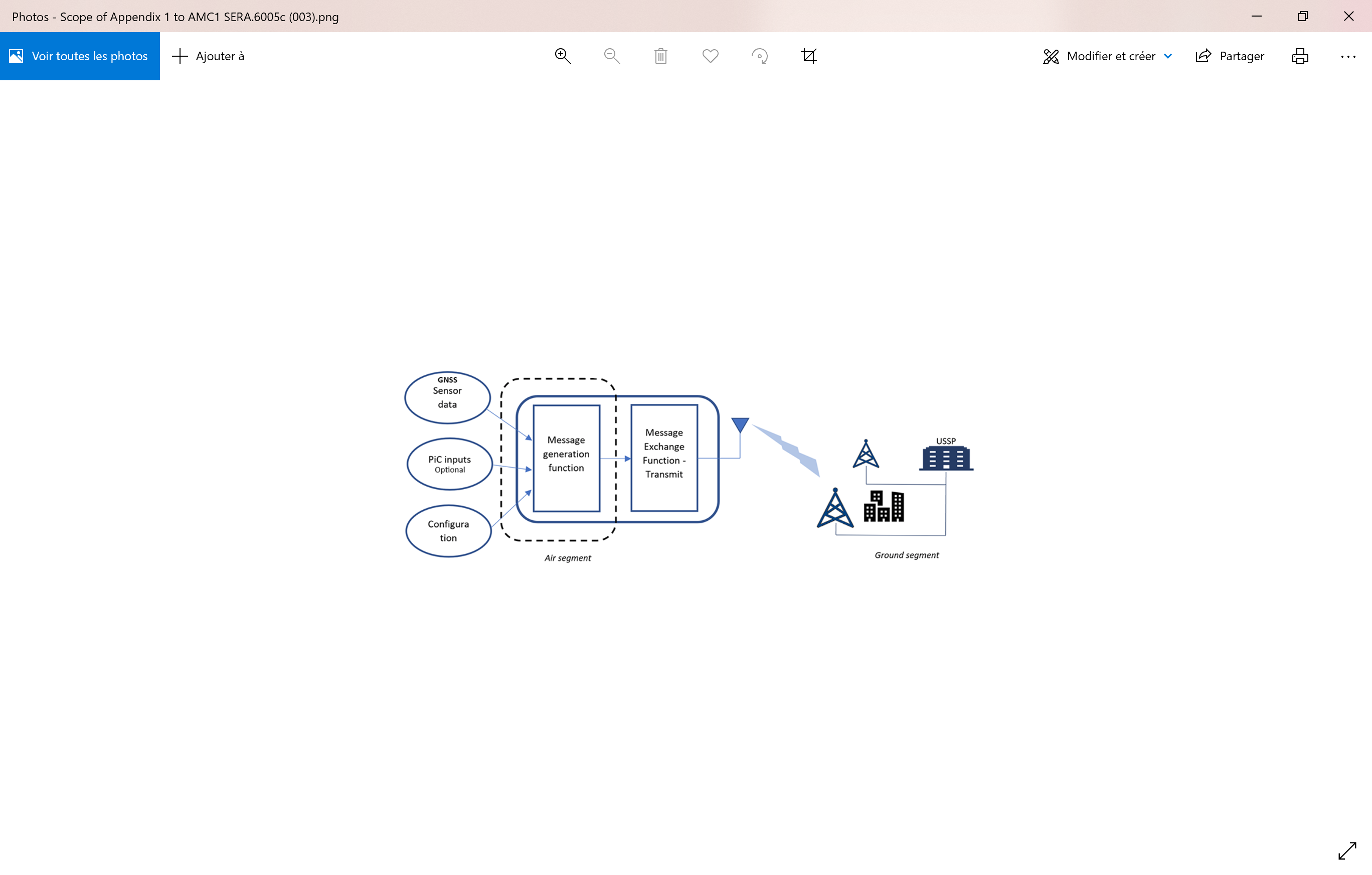 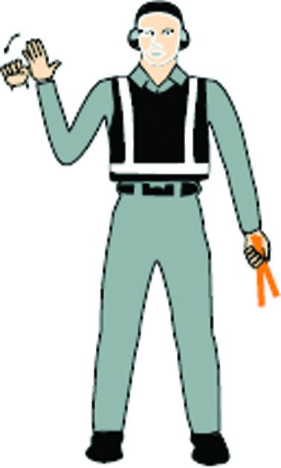 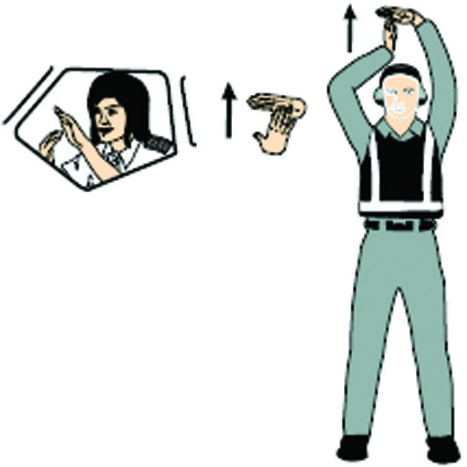 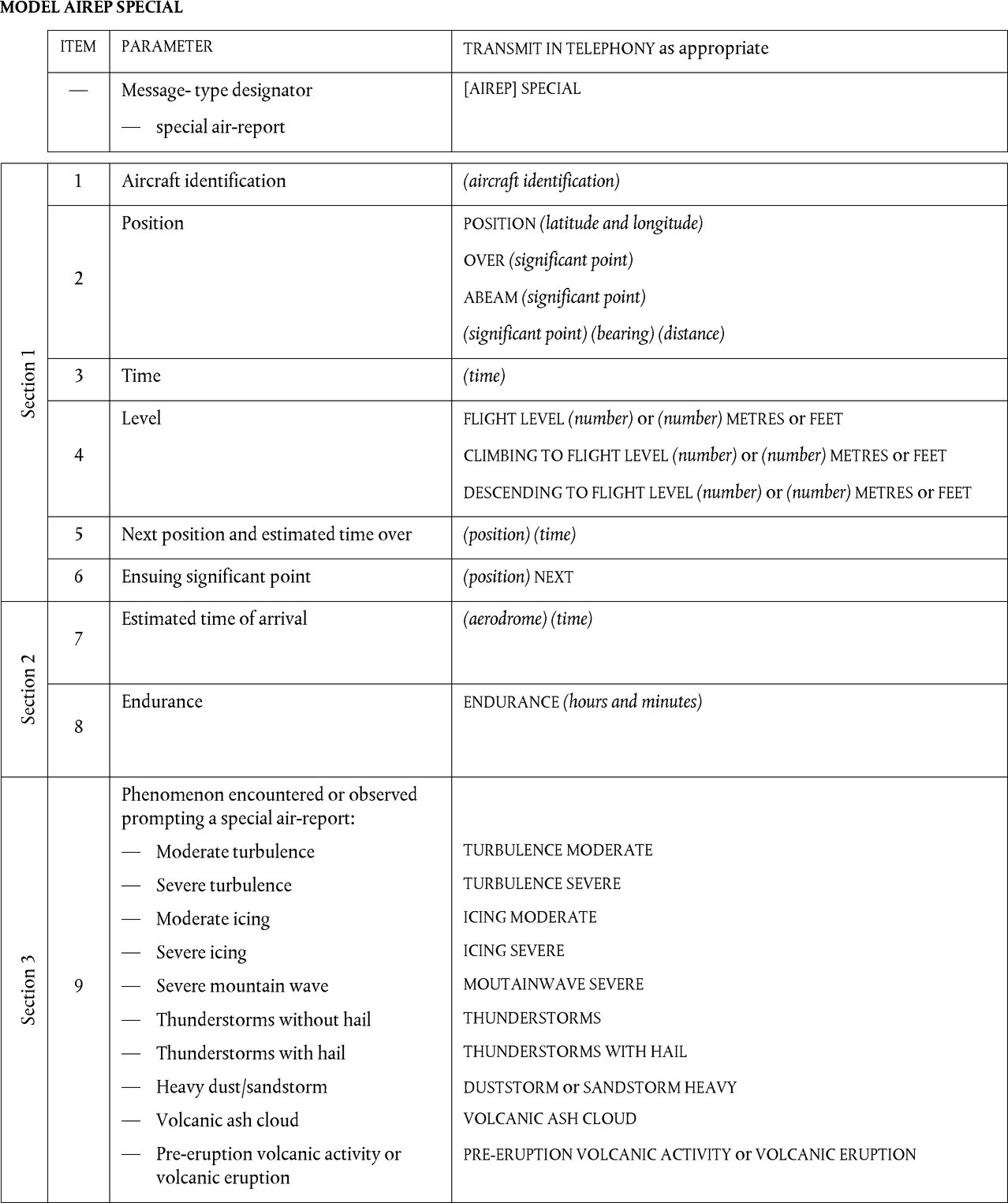 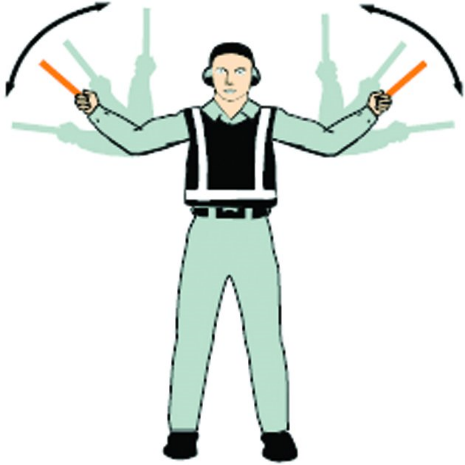 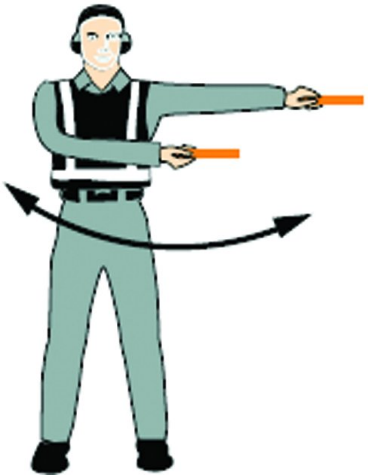 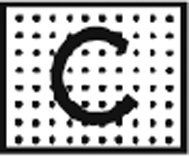 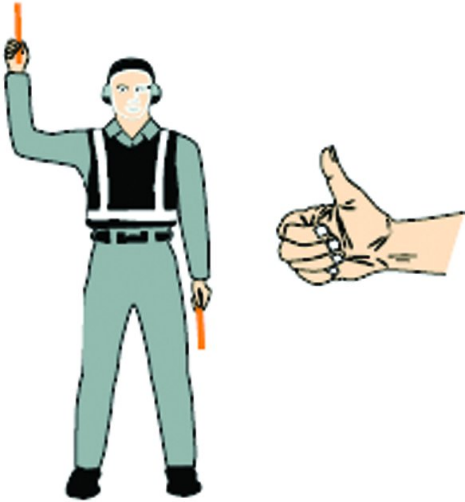 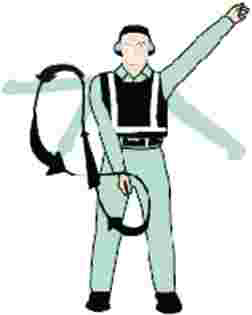 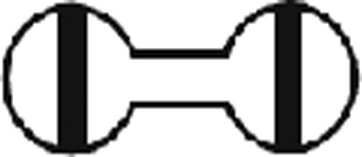 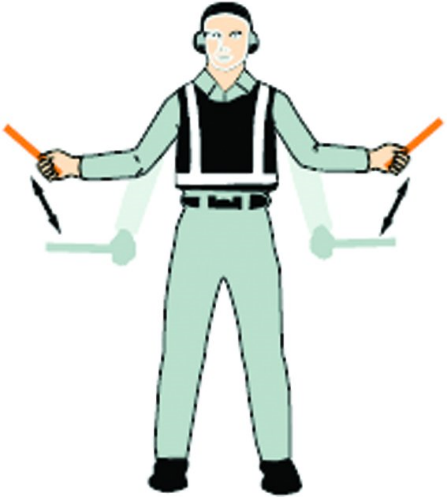 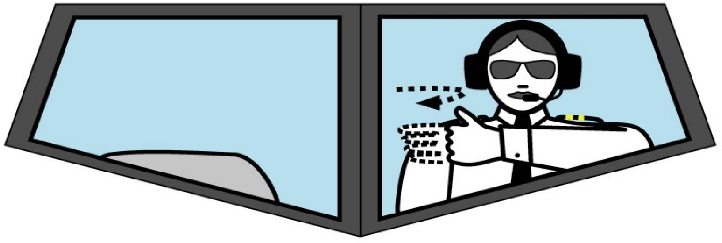 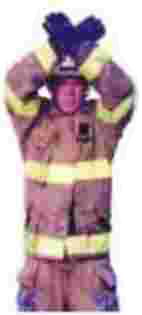 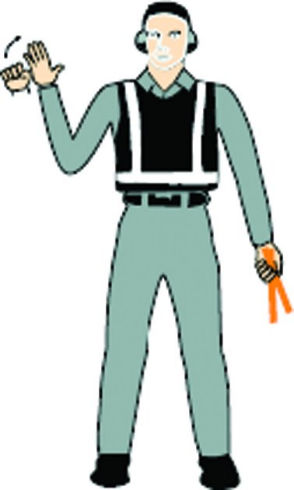 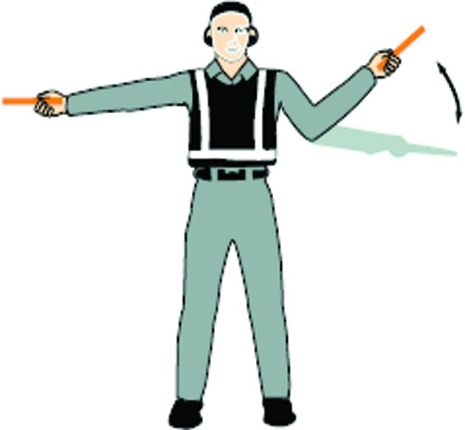 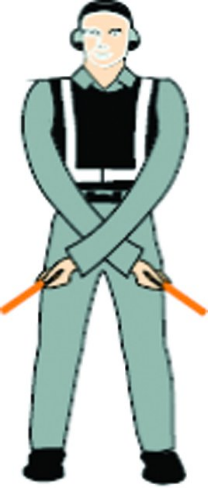 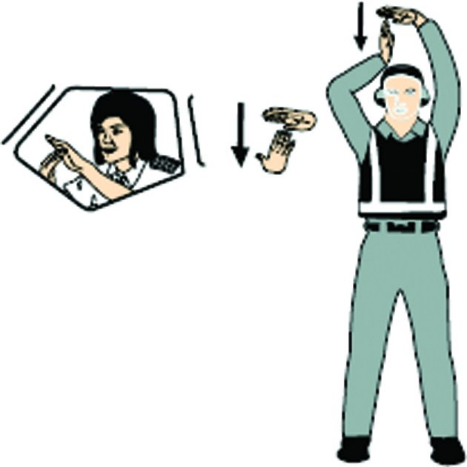 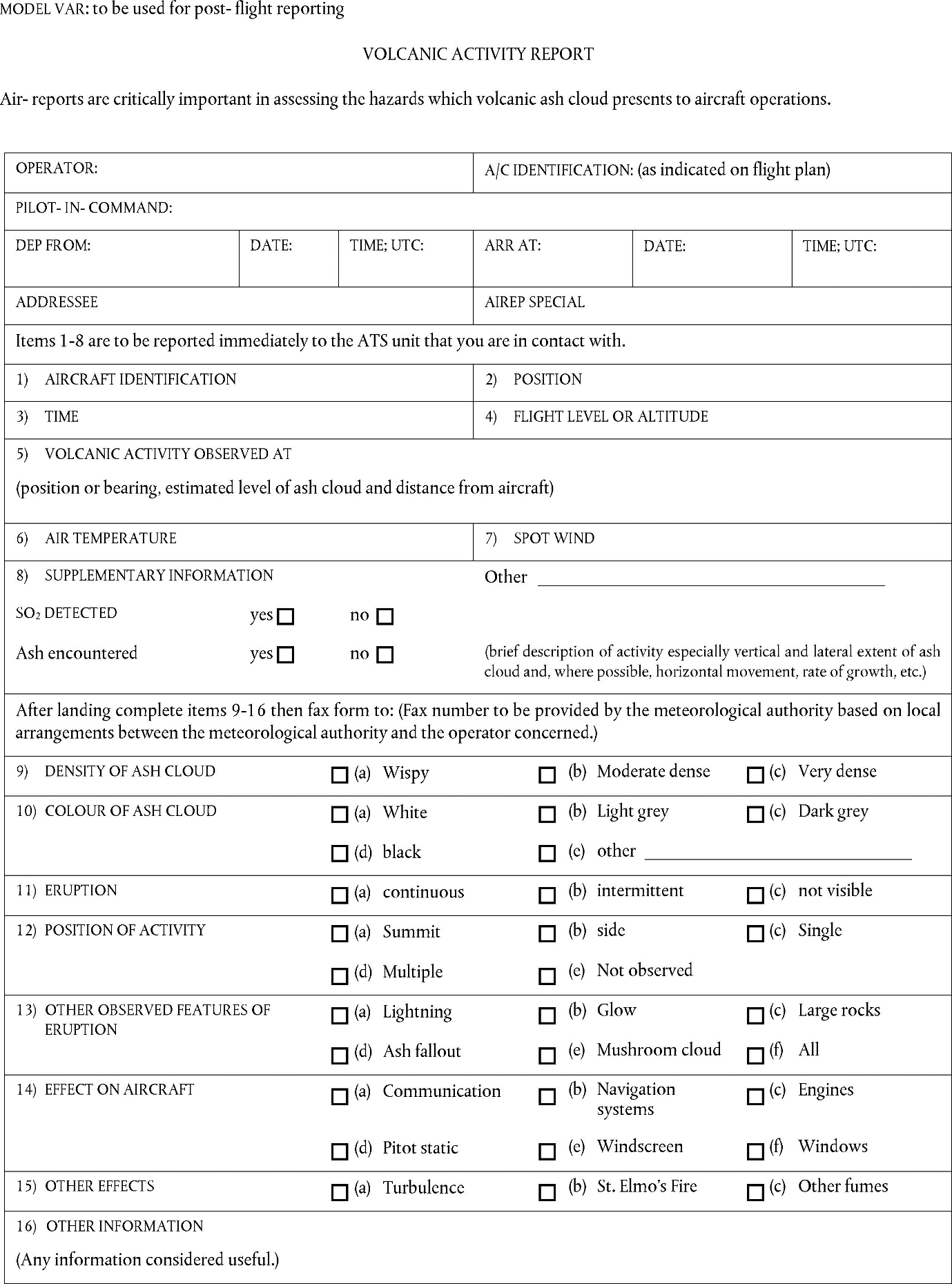 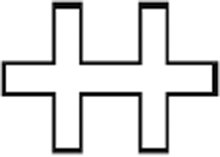 